Din lumea apelor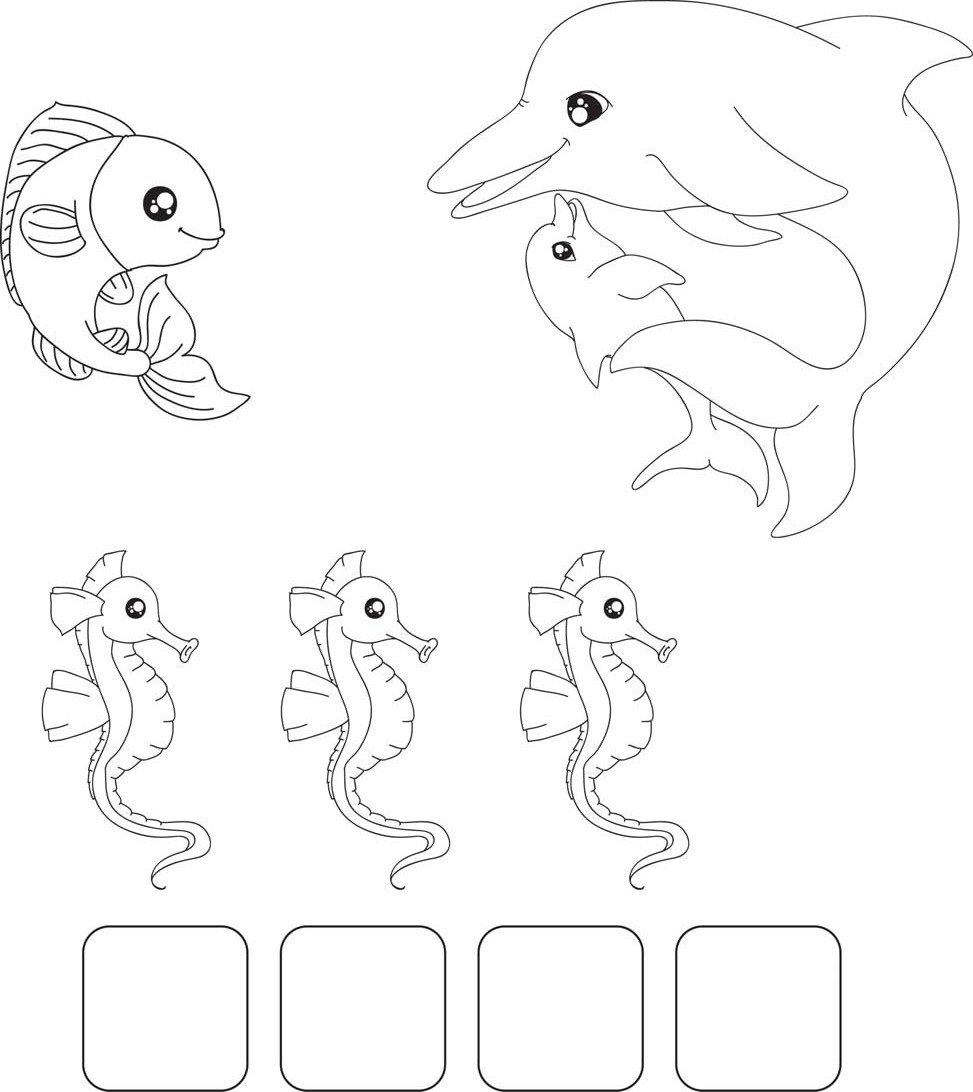 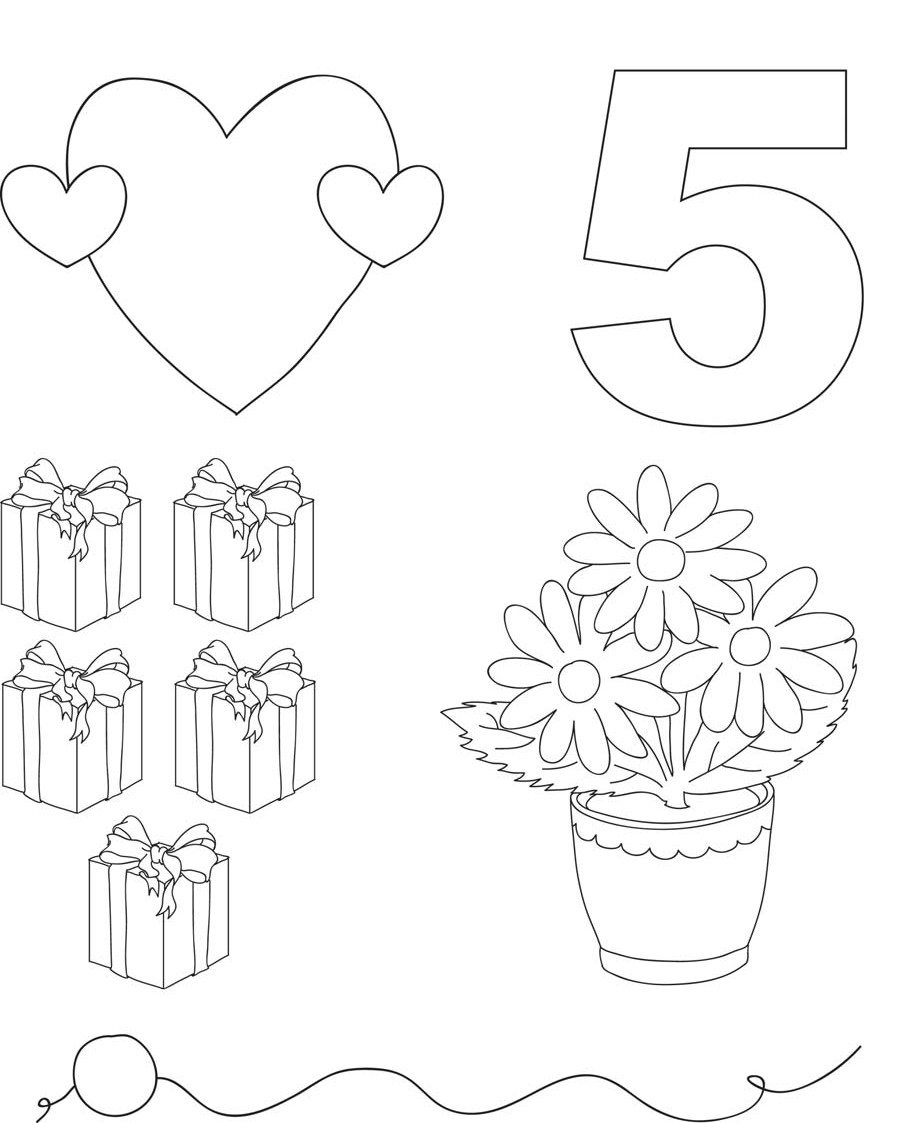 Mijloace de transport pe apă şi în aer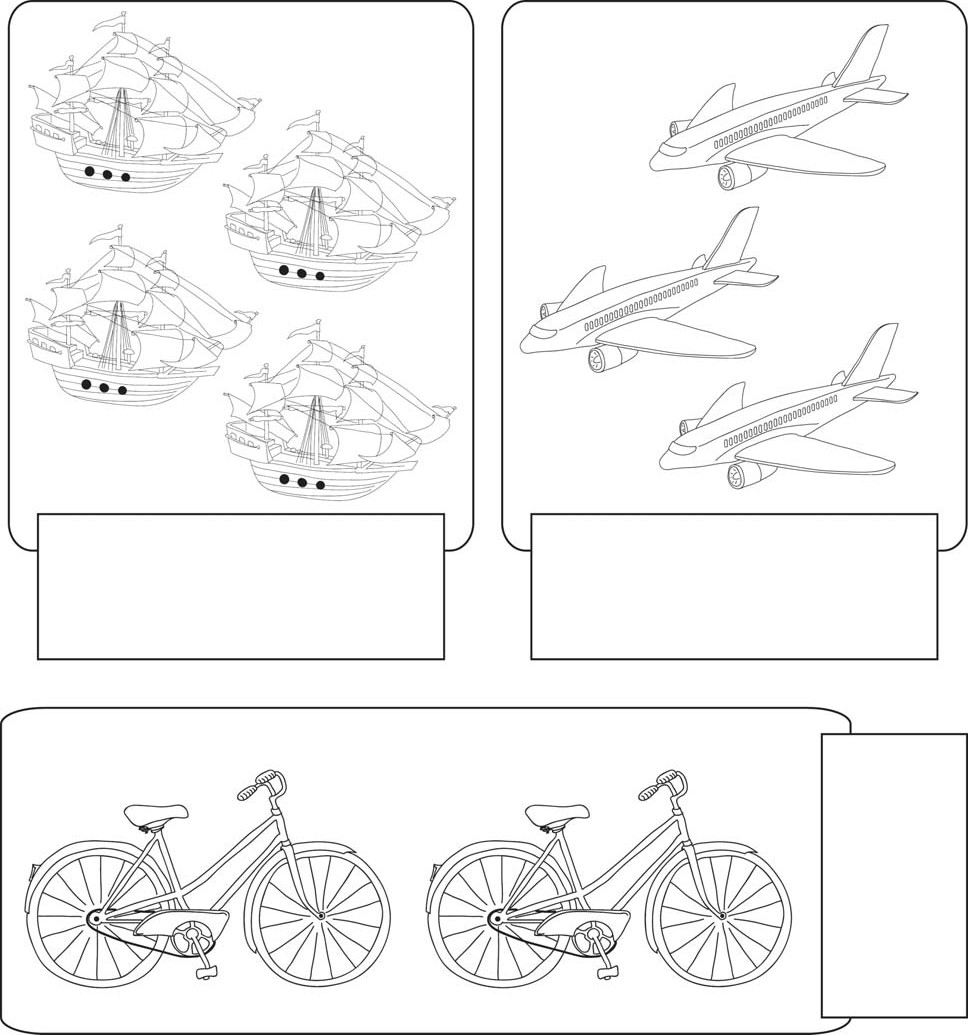 